Biografia de Luisa Mell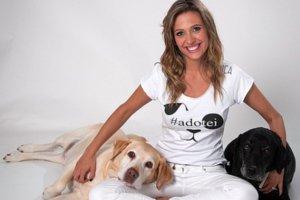 Luisa Mell, nome artístico de Marina Zatz de Camargo, nasceu em São Paulo no dia 19 de setembro de 1978. É atriz, apresentadora de televisão e modelo brasileira.

Nascida em família judia, começou na televisão como figurante de palco e depois tornou-se apresentadora de programa próprio, especializado em animais de estimação - sobretudo cães, com o qual tornou-se conhecida. Ao lado desta atividade, atuou como atriz em teatro e televisão.